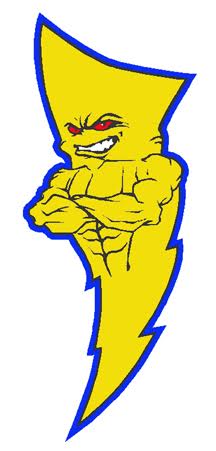 Type of group activity:      I verify that I have met the requirements for the group wellness activity for the Santa Fe Trail School District #434 Wellness Program. Name (Printed):      					Date:      Signature: _____________________________________ Building: Please return to Trisha Graham, Kristy Markham, Dusty Rolla or Sarah Dehn by the 15th of the following month to receive credit for activity completed!!!!Group Wellness Activity Session :       1          2         3         4         5         6Date of ClassTime of ClassInstructor’s Signature